РОБОТ-ШОУ в городе Челябинске       17 мая 2015 в Кино-театральном объединении «Кировец» состоялась премьера первого в Челябинске робот-шоу. Театром песочной живописи и теней был представлен интерактивный спектакль по правилам дорожного движения «Дорожные приключения робота Васи» для детей из многодетных и малообеспеченных семей.      Прилетевший с другой планеты робот Вася, в первую же минуту пребывания на Земле попадает в аварийную ситуацию. На помощь незадачливому путешественнику пришли Маша и медведь, и вместе изучили правила поведения на дороге… Вот так описали представление на одном городском интернет портале: «В челябинском кинотеатре "Кировец" появился робот-актер. Он очаровательно хлопает глазами, двигается и говорит практически как живой и рассказывает о правилах дорожного движения. В общем, мы частенько видим роботов в кинотеатрах: примерно три четверти из них озабочены тем, как подгадить человечеству, еще некоторый процент железяк страдает от неразделенной любви к гуманоидам, а до финала доживают совсем уж единицы. Не таков наш Василий! Во-первых, он вовсе не железный, а пластиковый. Во-вторых, его любят все, от мала до велика. Ну и, наконец, никакой угрозы человечеству Васенька не несет, а наоборот, взращивает цветы жизни — воспитывает детей. Ах да, еще нюанс: Вася из кинотеатра — настоящий робот, а не вымышленный. Французский андроид (то есть человекоподобный робот) NAO, разработанный компанией AldebaranRobotics. На доводку программного обеспечения ушло полгода и теперь малыши из начальной школы и «подготовишки» рукоплещут электрическому актёру на спектакле "Дорожные приключения робота Васи". Представление интерактивное, ребята постигают правила дорожного движения и общаются с актерами на сцене.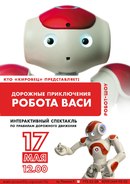 